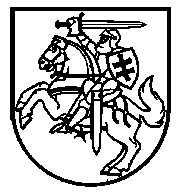 LIETUVOS RESPUBLIKOS ŠVIETIMO IR MOKSLO MINISTRASĮSAKYMASDĖL ŠVIETIMO IR MOKSLO MINISTRO 2008 M. GEGUŽĖS 14 D. ĮSAKYMO Nr. ISAK-1387 „DĖL KLASIFIKATORIAUS „INSTITUCIJŲ PASKIRTYS“ PATVIRTINIMO“ PAKEITIMO2014 m. rugsėjo 22 d. Nr. V–828VilniusP a p i l d a u   Institucijų paskirčių klasifikatorių, patvirtintą Lietuvos Respublikos švietimo ir mokslo ministro . gegužės 14 d. įsakymu Nr. ISAK–1387 „Dėl klasifikatoriaus „Institucijų paskirtys“ patvirtinimo, naujais 111 ir 112 punktais:,,                                                                                                                                                             “.Švietimo ir mokslo ministras                                                                                 Dainius Pavalkis111.31242860Vidurinės mokyklos tipo inžinerinio ugdymo mokyklaSecondary school type – secondary school of engineering Inžinerinio ugdymo mokykla, skirta dėl išskirtinių gabumų inžineriniam ugdymui turintiems specialiųjų ugdymosi poreikių 7 (6)–18 metų mokiniams mokytis pagal specializuoto ugdymo  krypties programas (pradinio, pagrindinio ir vidurinio  ugdymo kartu su inžineriniu ugdymu programas) arba 11–18 metų mokiniams mokytis pagal specializuoto ugdymo  krypties programas (pagrindinio ir vidurinio ugdymo kartu su inžineriniu ugdymu programas) arba 15–18 metų mokiniams mokytis pagal specializuoto ugdymo  krypties programas (pagrindinio ugdymo programos antrąją dalį ir vidurinio ugdymo kartu su inžineriniu ugdymu programas)112.31252860Gimnazijos tipo inžinerinio ugdymo mokyklaGymnasiumtype – gymnasium of engineering Inžinerinio ugdymo mokykla, skirta dėl išskirtinių gabumų inžineriniam ugdymui turintiems specialiųjų ugdymosi poreikių 7 (6)–18 metų mokiniams mokytis pagal specializuoto ugdymo  krypties programas (pradinio, pagrindinio ir akredituotą vidurinio ugdymo kartu su inžineriniu ugdymu programas) arba 11–18 metų mokiniams mokytis pagal specializuoto ugdymo  krypties programas (pagrindinio ir akredituotą vidurinio ugdymo kartu su inžineriniu ugdymu programas) arba 15–18 metų mokiniams mokytis pagal specializuoto ugdymo  krypties programas (pagrindinio ugdymo programos antrąją dalį ir  akredituotą vidurinio ugdymo  kartu su inžineriniu ugdymu programas)